Name ______________________________________________ Date ___________________ Period ____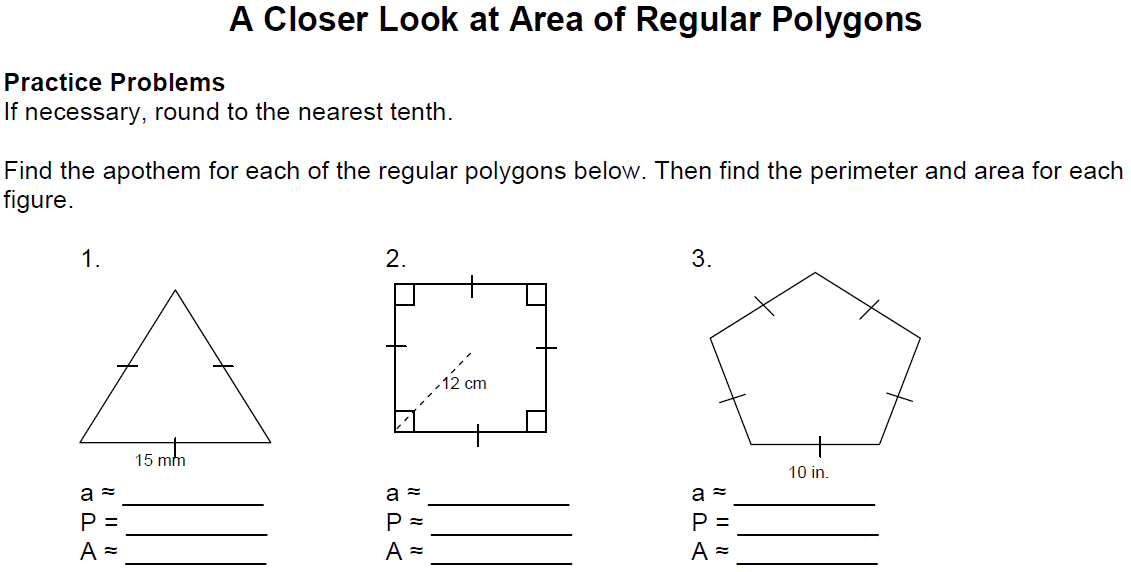 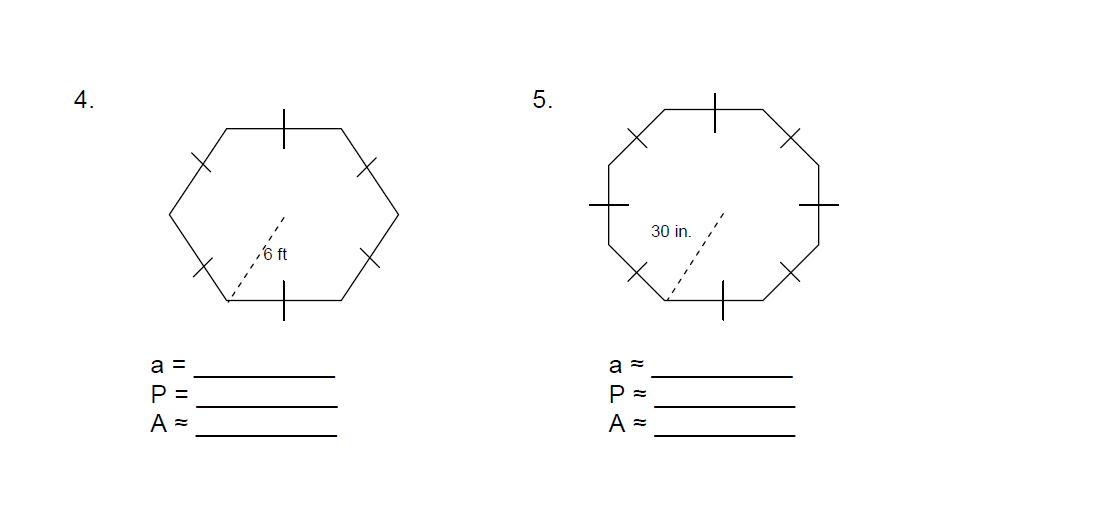 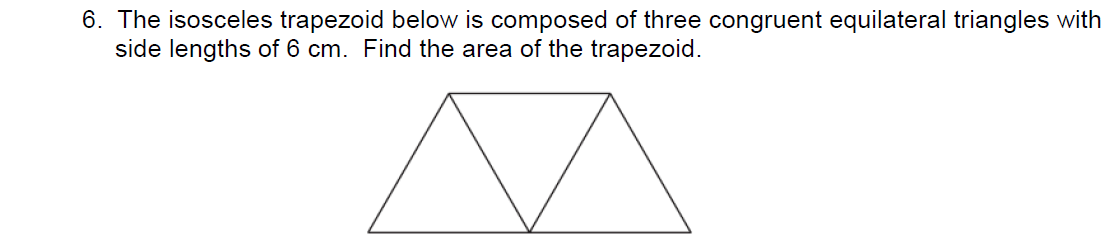 